Supplementary MaterialQuantification and Characterization of Nanoparticulate Zinc in an Urban WatershedShaun Bevers1, Manuel David Montaño2, *, Laya Rybicki1, Thilo Hofmann3, Frank von der Kammer3, James F. Ranville11Deparment of Chemistry, Colorado School of Mines, Golden, CO, USA2Department of Environmental Sciences, Western Washington University, Bellingham, WA, USA3Centre for Microbiology and Environmental Systems, University of Vienna, Vienna, AustriaTable S1 	Typical running instrument conditions for ICP-MSTable S2	Total metal data from ICP-OES and anion data from IC (concentrations in mg/L)Table S3	Concentrations of Zn (µg/L) per Fraction for sp-ICP-Q-MS settling experiments.Table S4	Concentrations of Zn (µg/L) per Fraction for sp-ICP-QMS filtration experiments.  Figure S1	Hydrographs for selected sampling locations A) West Clear Creek, B) West Sand Creek, C) South South Platte, D) Cherry Creek at Denver, CO, E) North South Platte, F) Cherry Creek below Cherry Creek LakeFigure S2	Turbidity plotted against various metal concentrations.Figure S3	Size Histograms for sp-ICP-QMS measurements of raw samples.Table S1	Typical running instrument conditions for ICP-MSTable S2	Total metal data from ICP-OES and anion data from IC (concentrations in mg/L)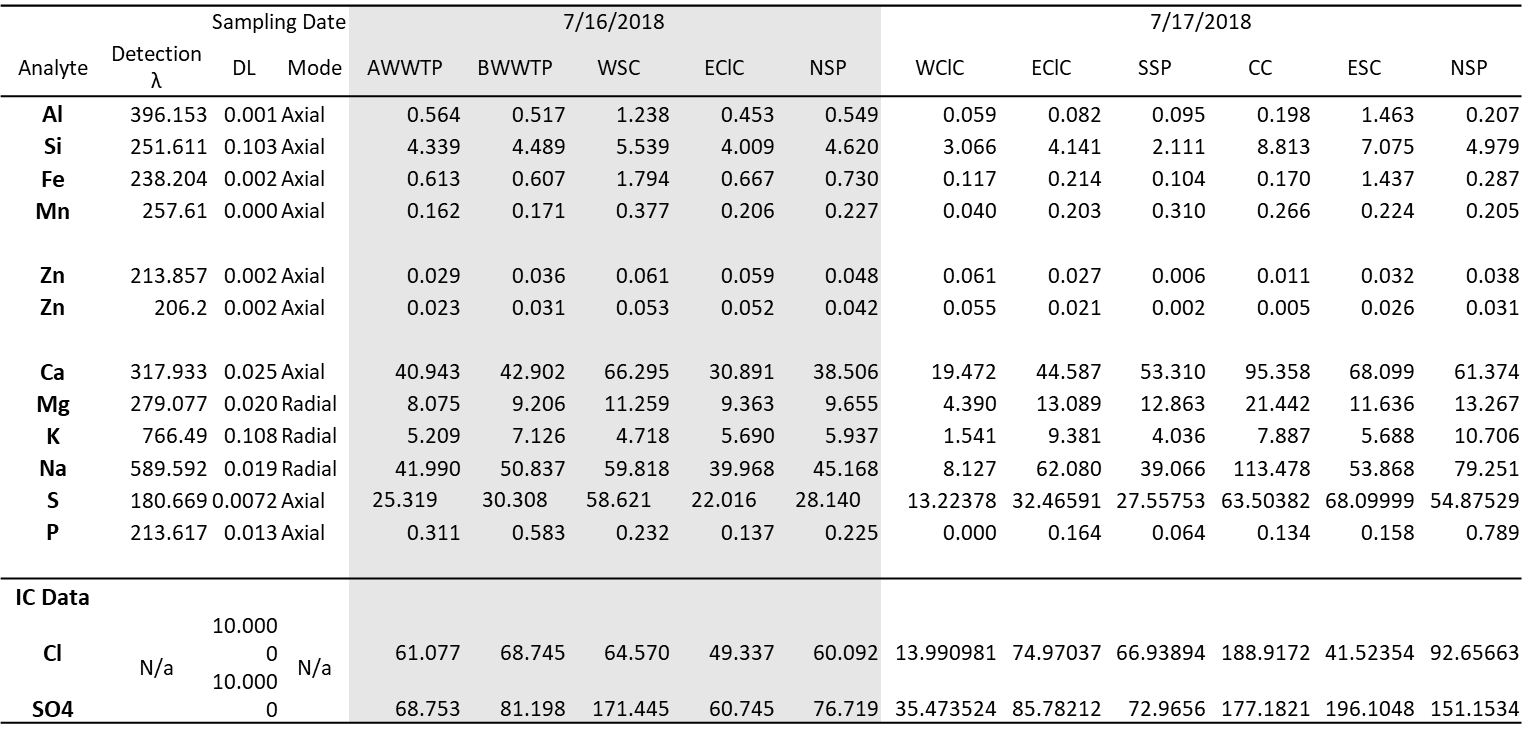 Table S3	Concentrations of Zn (µg/L) per Fraction for sp-ICP-Q-MS settling experiments.Table S4	Concentrations of Zn (µg/L) per Fraction for sp-ICP-QMS filtration experiments.  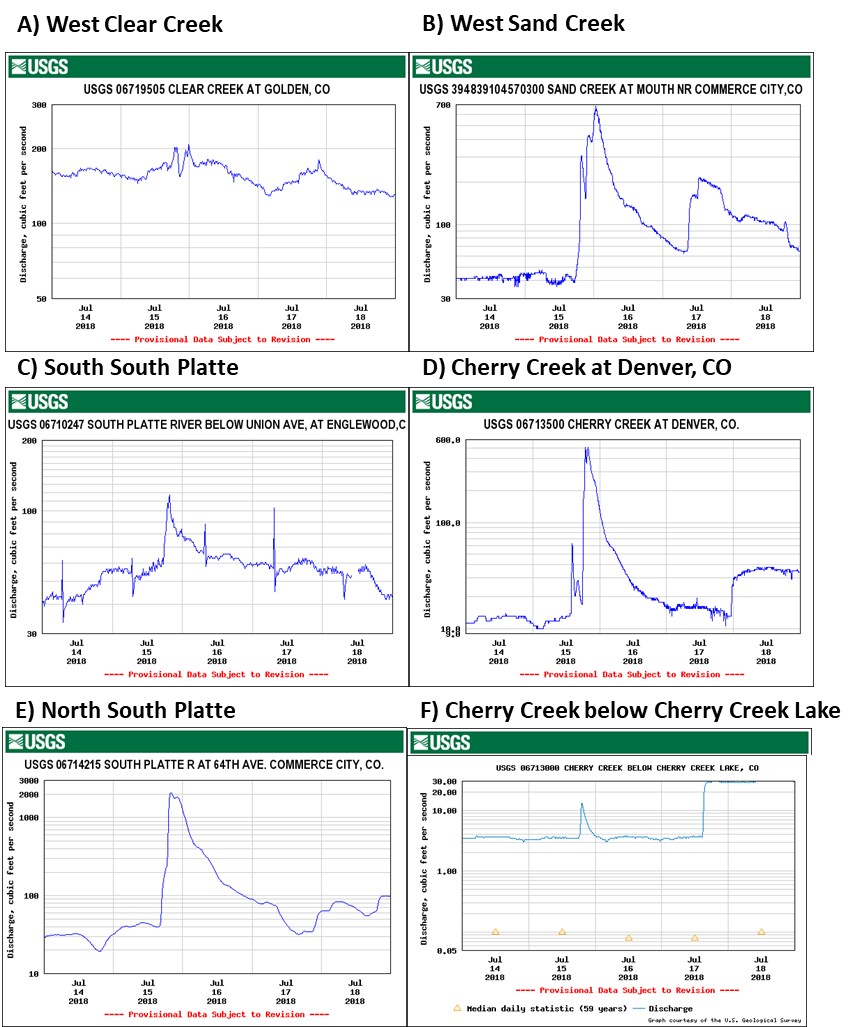 Figure S1	Hydrographs for selected sampling locations A) West Clear Creek, B) West Sand Creek, C) South South Platte, D) Cherry Creek at Denver, CO, E) North South Platte, F) Cherry Creek below Cherry Creek Lake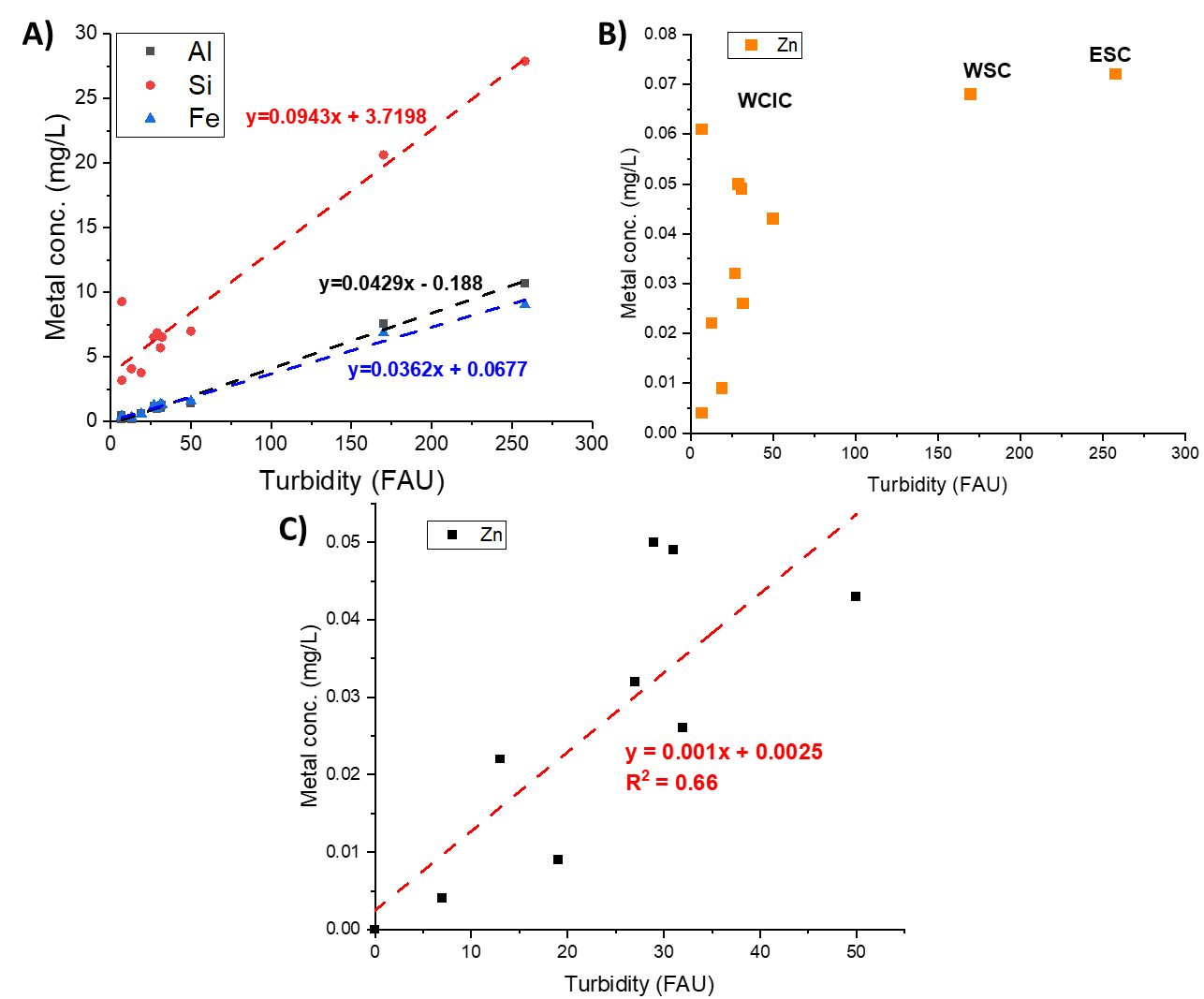 Figure S2	Turbidity plotted against various metal concentrations. A) Turbidity plotted against aluminum, silicon, and iron for all sample sites B) Turbidity plotted against zinc for all sample sites A) Turbidity plotted against zinc for all sample sites excluding WClC, ESC, and WSC due to high flow conditions.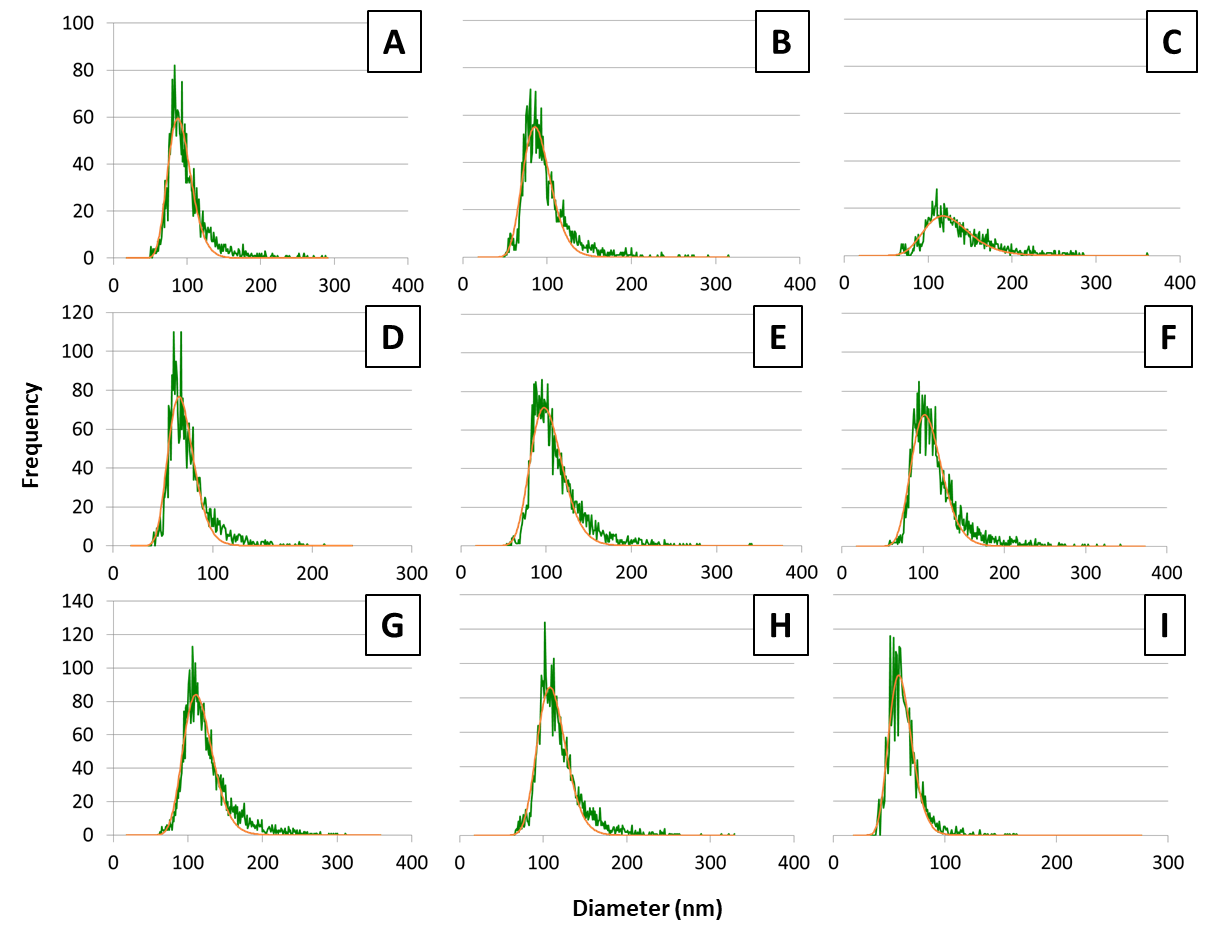 Figure S3	Size Histograms for sp-ICP-QMS measurements of raw samples. Panels correspond to sites: A. AWWTP; B. BWWTP; C. WClC; D. SSP; E. NSP (7/16); F. EClC (7/16); G. WSC; H. ESC; I. CC. Histograms for EClC (7/17) and NSP (7/17) not shown. Diameter calculated by conversion of detected particle mass to a spherical metal Zn particle (ρ = 7.14g/cm3).ICP-QMS (NexION 300D ICP-MS)ICP-QMS (NexION 300D ICP-MS)Instrument ParameterValueNebulizer Gas Flow0.86 – 0.98 ml/minSample Flow Rate0.3 ml/minSpray ChamberQuartz cyclonicICP RF Power1600 WDwell time100 μsTransport efficiency6-10%Analytes197Au, 64ZnAnalysis Time60 sSample Flow Rate0.3 ml/minICP-TOFMS (icpTOF 2R)ICP-TOFMS (icpTOF 2R)Instrument ParameterValueNebulizer Gas Flow0.85 – 1.0 ml/minSample Flow Rate0.28 ml/minSpray ChamberQuartz cylconicICP RF Power1550 WDwell time3 msTransport efficiency7-15%Analytes27Al, 28Si, 48Ti, 55Mn, 56Fe, 57Fe, 58Ni, 60Ni, 63Cu, 64Zn, 65Cu, 66Zn, 68Zn, 110Cd, 111Cd, 112Cd, 113Cd, 114Cd, 197Au, 206Pb, 207Pb, 208PbAnalysis Time60 sSample Flow Rate0.3 ml/minFractionFractionFractionSiteDissolvedColloidalParticulateTotalCherry Creek0.420.360.391.17E. Clear Creek (7/16)3.956.163.1913.29E. Clear Creek (7/17)5.211.421.778.40N. South Platte (7/16)3.864.492.8011.15N. South Platte (7/17)1.556.615.5613.72AWWTP1.742.811.786.33BWWTP5.182.691.349.21E. Sand Creek0.3313.156.4119.88W. Sand Creek0.916.286.7113.90S. South Platte0.230.081.521.83W. Clear Creek1.9316.624.6323.19FractionFractionFractionSiteDissolvedResolved NanoparticulateUnresolved NanoparticulateTotalCherry Creek0.420.100.651.17E. Clear Creek (7/16)3.950.908.4513.29E. Clear Creek (7/17)5.210.502.698.40N. South Platte (7/16)3.860.017.2811.15N. South Platte (7/17)1.550.2611.9113.72AWTTP1.740.424.176.33BWTTP5.180.403.639.21W. Sand Creek0.331.0518.5119.88E. Sand Creek0.911.4111.5813.90W. Clear Creek1.930.5220.7423.19S. South Platte0.230.171.431.83